RECIBODeclaramos para os devidos fins de direito que aprovamos o projeto intitulado: Prevalência de parasitos gastrintestinais em búfalos no Estado da Paraíba e primeiro relato de Cystoisospora spp. em búfalos no Brasil; sob a autoria de Vinícius Longo Ribeiro Vilela, Professor EBTT do Instituto Federal da Paraíba, campus Sousa, Mat. SIAPE: 1085607. O referido projeto tem como número de protocolo 136/15 CEUA/CSTR/UFCG e foi avaliado pelo presente comitê na XXII reunião ordinária, com data em 13 de junho de 2015.Patos, 13 de junho de 2015.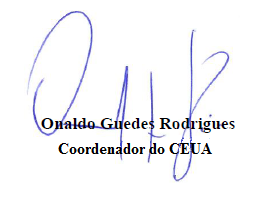 